Санаторий «Курьи»Расположение: Санаторий «Курьи» – это одна из старейших водолечебниц. Санаторий был основан еще в 1879 году на территории Среднего Урала. Неподалеку от санатория находится город Сухой Лог. В санатории есть источник воды с небольшим содержанием железа – 3мг/л. Благодаря своему расположению, санаторий относится к климатобальнеогрязевым. Санаторий возвышается на 70 м над уровнем моря, занимает часть соснового бора в 30 га, и имеет удобный выход к реке Пышма. Еще один фактор лечения в санатории – пресный сапропель из озера Куртугуз. Санаторий находится в 120 км от Екатеринбурга.Санаторий состоит и административного здания, столовой, двух трехэтажных жилых корпусов и пяти двухэтажных коттеджей. Отдельно стоят термотерапевтический корпус и водолечебница.Возраст детей: 7 - 16 лет.Проживание: 2-5 местное размещение детей в номерах с удобствами в номере (санузел и раковина), душ на этаже.Программа: В санатории много времени уделяется полноценному отдыху и досугу. Детские игровые программы, интеллектуальные игры. Проводятся многочисленные мероприятия, организовываются выступления, спортивные соревнования, концертыРазвлечения:Теннисный корт, футбольная, волейбольная площадка, баскетбол,Детская площадка на улице,Библиотека с читальным залом,Небольшой бассейн,Работают кружки, Игровая комната с настольными играми,Дискотеки.Лечебный профиль:Заболевания желудочно-кишечного трактаЗаболевания кожиЗаболевания мочеполовой системыЗаболевания нервной системыЗаболевания опорно-двигательного аппарата, болезни костно-мышечной системыЗаболевания органов дыхания и ЛОР-органовЗаболевания сердечно-сосудистой системы и системы кровообращенияЗаболевания эндокринной системы, расстройства питания и нарушения обмена веществ.Спорт:Дартс, настольный теннисКрытые залы: зал ЛФК, спортзалОткрытые площадки: баскетбольная, волейбольная площадка, каток, площадка для бадминтона, теннисный корт с профессиональным покрытием, трассы для беговых лыж, футбольное полеПрокат спортинвентаря: коньки, лыжиВ путевку входит: - 2-5 местное размещение детей в номерах с удобствами в номере;- 5-ти разовое питание (завтрак, обед, полдник, ужин, сонник);- оздоровительные процедуры по назначению врача;- организация досуга, культурно-массовые и спортивные мероприятия;Фотографии санатория «Курьи»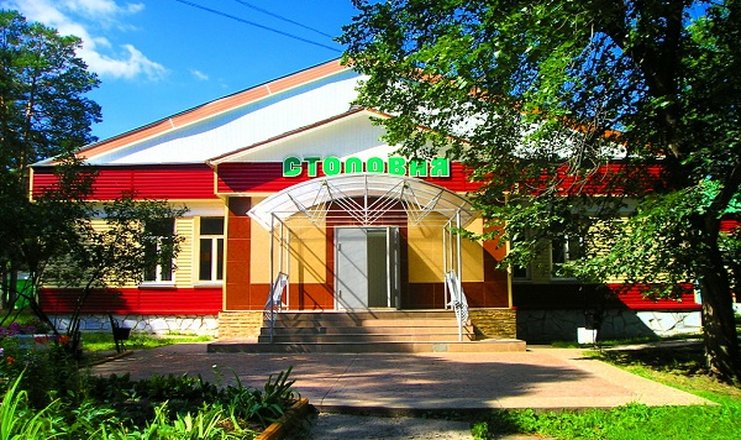 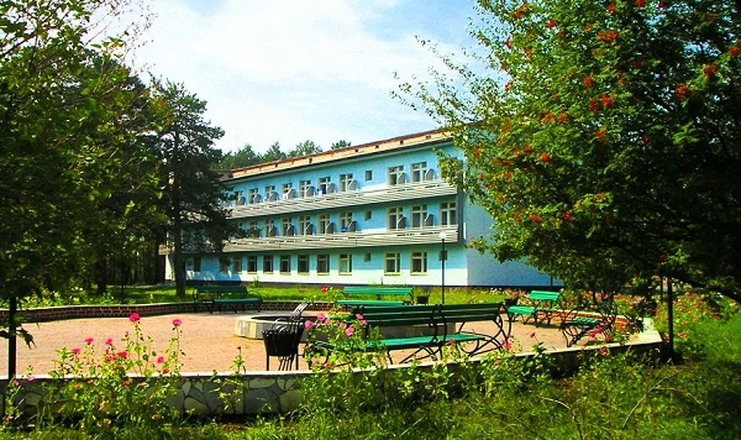 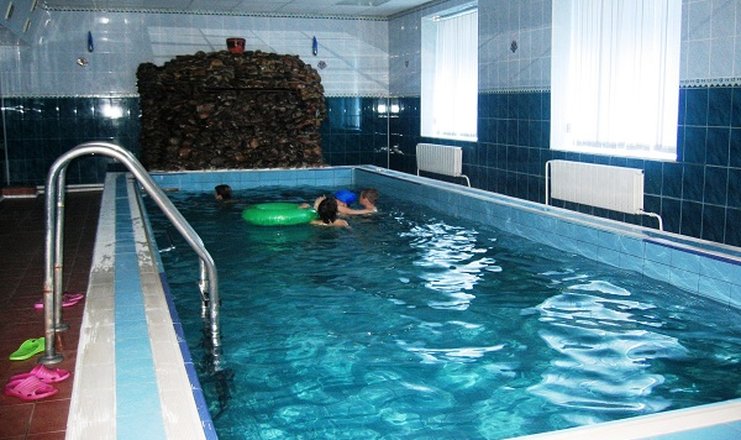 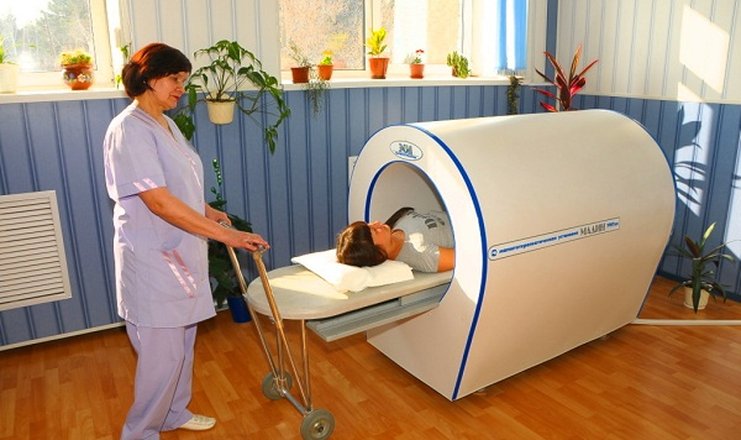 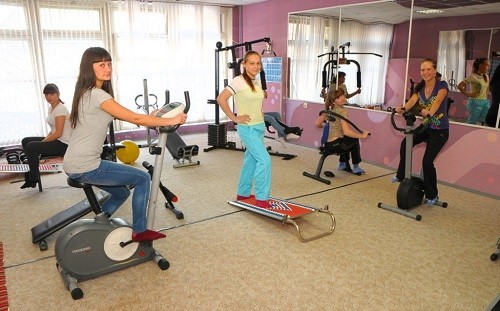 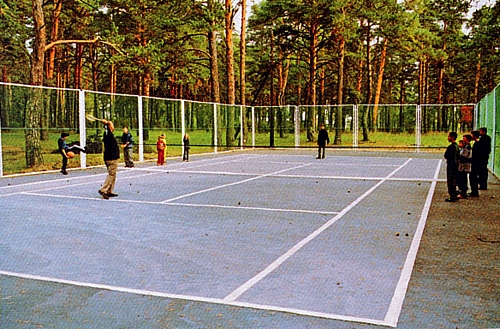 ООО «ТурЭкспоСервис»                                                         Таушканова А.О.